GMINA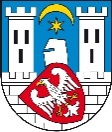 ŚRODA WIELKOPOLSKANumer postępowania: IiZ.271.11.2024                                                                      Załącznik nr 1 do SWZFORMULARZ     OFERTOWYWykonawca/Wykonawcy:UWAGA: w przypadku składania oferty przez podmioty występujące wspólnie powyższe dane należy podać dla wszystkich wspólników spółki cywilnej lub członków konsorcjumReprezentowany/reprezentowani przez:W odpowiedzi na ogłoszenie w postępowaniu o udzielenie zamówienia publicznego prowadzonego w trybie art. 275 pkt 1 (trybie podstawowym bez negocjacji) ustawy p.z.p. pn.: Dowożenie dzieci niepełnosprawnych z terenu Gminy Środa Wielkopolska do placówek oświatowych w roku szkolnym 2024/2025 składam/y niniejszą ofertę na następujące zadanie:Z A D A N I E   Nr 1Dowóz i odwóz do: Ośrodka Rewalidacyjno Edukacyjno Wychowawczego Zielona Wyspa z Oddziałami Wczesnego Wspomagania w Miąskowie, Zespołu Szkół Rolniczych w Środzie Wielkopolskiej, Niepublicznej Szkoły Podstawowej Specjalnej w Środzie Wielkopolskiej, Szkoły Podstawowej nr 2 z Oddziałami Integracyjnymi w Środzie Wielkopolskiej, Szkoły Podstawowej nr 3 w Środzie Wielkopolskiej.Oświadczam, że wypełniłem/wypełniliśmy obowiązki informacyjne przewidziane w art. 13 lub art. 14 RODO1) wobec osób fizycznych, od których dane osobowe bezpośrednio lub pośrednio pozyskałem w celu ubiegania się o udzielenie zamówienia publicznego w niniejszym postępowaniu.Do oferty dołączono następujące dokumenty:Oświadczenie o braku podstaw do wykluczenia oraz spełnianiu warunków udziału w postępowaniu (zał. Nr 2 do SWZ),  Pełnomocnictwo (jeśli dotyczy),Inne dokumenty (jeśli dotyczy)Pozostałe dane Wykonawcy wymagane wyłącznie do celów statystycznych Wykonawca jest (odpowiednie zaznaczyć):□ mikroprzedsiębiorstwem (zatrudniającym mniej niż  10 osób i roczny obrót lub roczna suma bilansowa nie przekracza 2 milionów euro),□ małym przedsiębiorstwem (zatrudniającym mniej niż  50 osób i roczny obrót lub roczna suma bilansowa nie przekracza 10 milionów euro),□ średnim przedsiębiorstwem (zatrudniającym mniej niż 250 osób i roczny obrót nie przekracza 50 mln euro lub roczna suma bilansowa nie przekracza 43 mln euro).□ innym UWAGA: formularz ofertowy musi zostać podpisany elektronicznie przez osobę(y) upoważnioną(e) do reprezentowania Wykonawcy(ów) za pomocą kwalifikowanego podpisu elektronicznego lub podpisu zaufanego lub podpisu osobistego (poprzez e-dowód).1) rozporządzenie Parlamentu Europejskiego i Rady (UE) 2016/679 z dnia 27 kwietnia 2016 r. w sprawie ochrony osób fizycznych w związku z przetwarzaniem danych osobowych i w sprawie swobodnego przepływu takich danych oraz uchylenia dyrektywy 95/46/WE (ogólne rozporządzenie o ochronie danych) (Dz. Urz. UE L 119 z 04.05.2016, str. 1). W przypadku gdy wykonawca nie przekazuje danych osobowych innych niż bezpośrednio jego dotyczących lub zachodzi wyłączenie stosowania obowiązku informacyjnego, stosownie do art. 13 ust. 4 lub art. 14 ust. 5 RODO treść oświadczenia nie dotyczy wykonawcy.pełna nazwa/firma: Adres: NIP lub REGON:w zależności od podmiotu KRS/CEiDG:imię:nazwisko:podstawa do reprezentacji:imię:nazwisko:podstawa do reprezentacji:tel.:                                                   e-mail:Stawka netto(zł) za 1 kmStawka netto(zł) za 1 kmSzacunkowa ilość kmod 02.09.2024r.do 11.07.2025r.Ogółem cena netto (stawka netto z kolumny 1 x szacunkowa ilość km  z kolumny 2)stawka VAT(należy wpisać % stawki VAT)Ogółem cena brutto(cena netto z kolumny 3 powiększona o wartość należnego podatku VAT z kolumny 4)Ogółem cena brutto(cena netto z kolumny 3 powiększona o wartość należnego podatku VAT z kolumny 4)1123455                     zł                     zł66.506 km                                        zł     %                                                        zł                                                      złCZAS PODSTAWIENIA POJAZDU ZASTĘPCZEGO W PRZYPADKU AWARII ……….. minut CZAS PODSTAWIENIA POJAZDU ZASTĘPCZEGO W PRZYPADKU AWARII ……….. minut CZAS PODSTAWIENIA POJAZDU ZASTĘPCZEGO W PRZYPADKU AWARII ……….. minut CZAS PODSTAWIENIA POJAZDU ZASTĘPCZEGO W PRZYPADKU AWARII ……….. minut CZAS PODSTAWIENIA POJAZDU ZASTĘPCZEGO W PRZYPADKU AWARII ……….. minut CZAS PODSTAWIENIA POJAZDU ZASTĘPCZEGO W PRZYPADKU AWARII ……….. minut CZAS PODSTAWIENIA POJAZDU ZASTĘPCZEGO W PRZYPADKU AWARII ……….. minut CZAS PODSTAWIENIA POJAZDU ZASTĘPCZEGO W PRZYPADKU AWARII ……….. minut Zgodnie z zapisami określonymi w Rozdziale XX pkt 2.2. SWZ Z A D A N I E   Nr 2Dowóz i odwóz do: Niepublicznego Ośrodka Rewalidacyjno Edukacyjno Wychowawczego „ARKA” we Wrześni, Niepublicznego Przedszkola Integracyjnego Arka we Wrześni, oraz do Niepublicznej Szkoły Podstawowej Eureka we Wrześni.CZAS PODSTAWIENIA POJAZDU ZASTĘPCZEGO W PRZYPADKU AWARII …….... minutZgodnie z zapisami określonymi w Rozdziale XX pkt 2.2. SWZ Z A D A N I E   Nr 3Dowóz i odwóz do Zespołu Szkół Specjalnych nr 105 im. Juliana Tuwima w Poznaniu oraz do Ośrodka Szkolno – Wychowawczego dla Dzieci i Młodzieży Niepełnosprawnej im. Zbigniewa Tylewicza w PoznaniuCZAS PODSTAWIENIA POJAZDU ZASTĘPCZEGO W PRZYPADKU AWARII …….... minutZgodnie z zapisami określonymi w Rozdziale XX pkt 2.2. SWZ Z A D A N I E   Nr 4Dowóz i odwóz do Ośrodka Szkolno – Wychowawczego dla Dzieci Niewidomych im. Synów Pułku w OwińskachCZAS PODSTAWIENIA POJAZDU ZASTĘPCZEGO W PRZYPADKU AWARII …….... minutZgodnie z zapisami określonymi w Rozdziale XX pkt 2.2. SWZ Oferujemy wykonanie zamówienia w terminie zgodnym z SWZ.Oświadczamy, że zapoznaliśmy się ze Specyfikacją Warunków Zamówienia i nie wnosimy do niej zastrzeżeń oraz zdobyliśmy wszystkie informacje niezbędne do przygotowania oferty.Oświadczamy, że uważamy się za związanych niniejszą ofertą przez czas wykazany w SWZ.Niniejszym akceptujemy postanowienia zawarte w projekcie umowy stanowiącym załącznik nr 8 do SWZ  i w przypadku wyboru naszej oferty zobowiązujemy się do zawarcia umowy  na ich warunkach, w miejscu i terminie określonym przez Zamawiającego.Oświadczamy, że dokumenty załączone do oferty opisują stan prawny i faktyczny, aktualny na dzień składania oferty.Oświadczamy, że oferta: ZAWIERA / NIE ZAWIERA (niepotrzebne skreślić) informację stanowiące tajemnice przedsiębiorstwa w rozumieniu przepisów o zwalczaniu nieuczciwej konkurencji.Zgodnie z zapisami określonymi w Rozdziale XX pkt 2.2. SWZ Z A D A N I E   Nr 2Dowóz i odwóz do: Niepublicznego Ośrodka Rewalidacyjno Edukacyjno Wychowawczego „ARKA” we Wrześni, Niepublicznego Przedszkola Integracyjnego Arka we Wrześni, oraz do Niepublicznej Szkoły Podstawowej Eureka we Wrześni.CZAS PODSTAWIENIA POJAZDU ZASTĘPCZEGO W PRZYPADKU AWARII …….... minutZgodnie z zapisami określonymi w Rozdziale XX pkt 2.2. SWZ Z A D A N I E   Nr 3Dowóz i odwóz do Zespołu Szkół Specjalnych nr 105 im. Juliana Tuwima w Poznaniu oraz do Ośrodka Szkolno – Wychowawczego dla Dzieci i Młodzieży Niepełnosprawnej im. Zbigniewa Tylewicza w PoznaniuCZAS PODSTAWIENIA POJAZDU ZASTĘPCZEGO W PRZYPADKU AWARII …….... minutZgodnie z zapisami określonymi w Rozdziale XX pkt 2.2. SWZ Z A D A N I E   Nr 4Dowóz i odwóz do Ośrodka Szkolno – Wychowawczego dla Dzieci Niewidomych im. Synów Pułku w OwińskachCZAS PODSTAWIENIA POJAZDU ZASTĘPCZEGO W PRZYPADKU AWARII …….... minutZgodnie z zapisami określonymi w Rozdziale XX pkt 2.2. SWZ Oferujemy wykonanie zamówienia w terminie zgodnym z SWZ.Oświadczamy, że zapoznaliśmy się ze Specyfikacją Warunków Zamówienia i nie wnosimy do niej zastrzeżeń oraz zdobyliśmy wszystkie informacje niezbędne do przygotowania oferty.Oświadczamy, że uważamy się za związanych niniejszą ofertą przez czas wykazany w SWZ.Niniejszym akceptujemy postanowienia zawarte w projekcie umowy stanowiącym załącznik nr 8 do SWZ  i w przypadku wyboru naszej oferty zobowiązujemy się do zawarcia umowy  na ich warunkach, w miejscu i terminie określonym przez Zamawiającego.Oświadczamy, że dokumenty załączone do oferty opisują stan prawny i faktyczny, aktualny na dzień składania oferty.Oświadczamy, że oferta: ZAWIERA / NIE ZAWIERA (niepotrzebne skreślić) informację stanowiące tajemnice przedsiębiorstwa w rozumieniu przepisów o zwalczaniu nieuczciwej konkurencji.Zgodnie z zapisami określonymi w Rozdziale XX pkt 2.2. SWZ Z A D A N I E   Nr 2Dowóz i odwóz do: Niepublicznego Ośrodka Rewalidacyjno Edukacyjno Wychowawczego „ARKA” we Wrześni, Niepublicznego Przedszkola Integracyjnego Arka we Wrześni, oraz do Niepublicznej Szkoły Podstawowej Eureka we Wrześni.CZAS PODSTAWIENIA POJAZDU ZASTĘPCZEGO W PRZYPADKU AWARII …….... minutZgodnie z zapisami określonymi w Rozdziale XX pkt 2.2. SWZ Z A D A N I E   Nr 3Dowóz i odwóz do Zespołu Szkół Specjalnych nr 105 im. Juliana Tuwima w Poznaniu oraz do Ośrodka Szkolno – Wychowawczego dla Dzieci i Młodzieży Niepełnosprawnej im. Zbigniewa Tylewicza w PoznaniuCZAS PODSTAWIENIA POJAZDU ZASTĘPCZEGO W PRZYPADKU AWARII …….... minutZgodnie z zapisami określonymi w Rozdziale XX pkt 2.2. SWZ Z A D A N I E   Nr 4Dowóz i odwóz do Ośrodka Szkolno – Wychowawczego dla Dzieci Niewidomych im. Synów Pułku w OwińskachCZAS PODSTAWIENIA POJAZDU ZASTĘPCZEGO W PRZYPADKU AWARII …….... minutZgodnie z zapisami określonymi w Rozdziale XX pkt 2.2. SWZ Oferujemy wykonanie zamówienia w terminie zgodnym z SWZ.Oświadczamy, że zapoznaliśmy się ze Specyfikacją Warunków Zamówienia i nie wnosimy do niej zastrzeżeń oraz zdobyliśmy wszystkie informacje niezbędne do przygotowania oferty.Oświadczamy, że uważamy się za związanych niniejszą ofertą przez czas wykazany w SWZ.Niniejszym akceptujemy postanowienia zawarte w projekcie umowy stanowiącym załącznik nr 8 do SWZ  i w przypadku wyboru naszej oferty zobowiązujemy się do zawarcia umowy  na ich warunkach, w miejscu i terminie określonym przez Zamawiającego.Oświadczamy, że dokumenty załączone do oferty opisują stan prawny i faktyczny, aktualny na dzień składania oferty.Oświadczamy, że oferta: ZAWIERA / NIE ZAWIERA (niepotrzebne skreślić) informację stanowiące tajemnice przedsiębiorstwa w rozumieniu przepisów o zwalczaniu nieuczciwej konkurencji.Zgodnie z zapisami określonymi w Rozdziale XX pkt 2.2. SWZ Z A D A N I E   Nr 2Dowóz i odwóz do: Niepublicznego Ośrodka Rewalidacyjno Edukacyjno Wychowawczego „ARKA” we Wrześni, Niepublicznego Przedszkola Integracyjnego Arka we Wrześni, oraz do Niepublicznej Szkoły Podstawowej Eureka we Wrześni.CZAS PODSTAWIENIA POJAZDU ZASTĘPCZEGO W PRZYPADKU AWARII …….... minutZgodnie z zapisami określonymi w Rozdziale XX pkt 2.2. SWZ Z A D A N I E   Nr 3Dowóz i odwóz do Zespołu Szkół Specjalnych nr 105 im. Juliana Tuwima w Poznaniu oraz do Ośrodka Szkolno – Wychowawczego dla Dzieci i Młodzieży Niepełnosprawnej im. Zbigniewa Tylewicza w PoznaniuCZAS PODSTAWIENIA POJAZDU ZASTĘPCZEGO W PRZYPADKU AWARII …….... minutZgodnie z zapisami określonymi w Rozdziale XX pkt 2.2. SWZ Z A D A N I E   Nr 4Dowóz i odwóz do Ośrodka Szkolno – Wychowawczego dla Dzieci Niewidomych im. Synów Pułku w OwińskachCZAS PODSTAWIENIA POJAZDU ZASTĘPCZEGO W PRZYPADKU AWARII …….... minutZgodnie z zapisami określonymi w Rozdziale XX pkt 2.2. SWZ Oferujemy wykonanie zamówienia w terminie zgodnym z SWZ.Oświadczamy, że zapoznaliśmy się ze Specyfikacją Warunków Zamówienia i nie wnosimy do niej zastrzeżeń oraz zdobyliśmy wszystkie informacje niezbędne do przygotowania oferty.Oświadczamy, że uważamy się za związanych niniejszą ofertą przez czas wykazany w SWZ.Niniejszym akceptujemy postanowienia zawarte w projekcie umowy stanowiącym załącznik nr 8 do SWZ  i w przypadku wyboru naszej oferty zobowiązujemy się do zawarcia umowy  na ich warunkach, w miejscu i terminie określonym przez Zamawiającego.Oświadczamy, że dokumenty załączone do oferty opisują stan prawny i faktyczny, aktualny na dzień składania oferty.Oświadczamy, że oferta: ZAWIERA / NIE ZAWIERA (niepotrzebne skreślić) informację stanowiące tajemnice przedsiębiorstwa w rozumieniu przepisów o zwalczaniu nieuczciwej konkurencji.Zgodnie z zapisami określonymi w Rozdziale XX pkt 2.2. SWZ Z A D A N I E   Nr 2Dowóz i odwóz do: Niepublicznego Ośrodka Rewalidacyjno Edukacyjno Wychowawczego „ARKA” we Wrześni, Niepublicznego Przedszkola Integracyjnego Arka we Wrześni, oraz do Niepublicznej Szkoły Podstawowej Eureka we Wrześni.CZAS PODSTAWIENIA POJAZDU ZASTĘPCZEGO W PRZYPADKU AWARII …….... minutZgodnie z zapisami określonymi w Rozdziale XX pkt 2.2. SWZ Z A D A N I E   Nr 3Dowóz i odwóz do Zespołu Szkół Specjalnych nr 105 im. Juliana Tuwima w Poznaniu oraz do Ośrodka Szkolno – Wychowawczego dla Dzieci i Młodzieży Niepełnosprawnej im. Zbigniewa Tylewicza w PoznaniuCZAS PODSTAWIENIA POJAZDU ZASTĘPCZEGO W PRZYPADKU AWARII …….... minutZgodnie z zapisami określonymi w Rozdziale XX pkt 2.2. SWZ Z A D A N I E   Nr 4Dowóz i odwóz do Ośrodka Szkolno – Wychowawczego dla Dzieci Niewidomych im. Synów Pułku w OwińskachCZAS PODSTAWIENIA POJAZDU ZASTĘPCZEGO W PRZYPADKU AWARII …….... minutZgodnie z zapisami określonymi w Rozdziale XX pkt 2.2. SWZ Oferujemy wykonanie zamówienia w terminie zgodnym z SWZ.Oświadczamy, że zapoznaliśmy się ze Specyfikacją Warunków Zamówienia i nie wnosimy do niej zastrzeżeń oraz zdobyliśmy wszystkie informacje niezbędne do przygotowania oferty.Oświadczamy, że uważamy się za związanych niniejszą ofertą przez czas wykazany w SWZ.Niniejszym akceptujemy postanowienia zawarte w projekcie umowy stanowiącym załącznik nr 8 do SWZ  i w przypadku wyboru naszej oferty zobowiązujemy się do zawarcia umowy  na ich warunkach, w miejscu i terminie określonym przez Zamawiającego.Oświadczamy, że dokumenty załączone do oferty opisują stan prawny i faktyczny, aktualny na dzień składania oferty.Oświadczamy, że oferta: ZAWIERA / NIE ZAWIERA (niepotrzebne skreślić) informację stanowiące tajemnice przedsiębiorstwa w rozumieniu przepisów o zwalczaniu nieuczciwej konkurencji.Zgodnie z zapisami określonymi w Rozdziale XX pkt 2.2. SWZ Z A D A N I E   Nr 2Dowóz i odwóz do: Niepublicznego Ośrodka Rewalidacyjno Edukacyjno Wychowawczego „ARKA” we Wrześni, Niepublicznego Przedszkola Integracyjnego Arka we Wrześni, oraz do Niepublicznej Szkoły Podstawowej Eureka we Wrześni.CZAS PODSTAWIENIA POJAZDU ZASTĘPCZEGO W PRZYPADKU AWARII …….... minutZgodnie z zapisami określonymi w Rozdziale XX pkt 2.2. SWZ Z A D A N I E   Nr 3Dowóz i odwóz do Zespołu Szkół Specjalnych nr 105 im. Juliana Tuwima w Poznaniu oraz do Ośrodka Szkolno – Wychowawczego dla Dzieci i Młodzieży Niepełnosprawnej im. Zbigniewa Tylewicza w PoznaniuCZAS PODSTAWIENIA POJAZDU ZASTĘPCZEGO W PRZYPADKU AWARII …….... minutZgodnie z zapisami określonymi w Rozdziale XX pkt 2.2. SWZ Z A D A N I E   Nr 4Dowóz i odwóz do Ośrodka Szkolno – Wychowawczego dla Dzieci Niewidomych im. Synów Pułku w OwińskachCZAS PODSTAWIENIA POJAZDU ZASTĘPCZEGO W PRZYPADKU AWARII …….... minutZgodnie z zapisami określonymi w Rozdziale XX pkt 2.2. SWZ Oferujemy wykonanie zamówienia w terminie zgodnym z SWZ.Oświadczamy, że zapoznaliśmy się ze Specyfikacją Warunków Zamówienia i nie wnosimy do niej zastrzeżeń oraz zdobyliśmy wszystkie informacje niezbędne do przygotowania oferty.Oświadczamy, że uważamy się za związanych niniejszą ofertą przez czas wykazany w SWZ.Niniejszym akceptujemy postanowienia zawarte w projekcie umowy stanowiącym załącznik nr 8 do SWZ  i w przypadku wyboru naszej oferty zobowiązujemy się do zawarcia umowy  na ich warunkach, w miejscu i terminie określonym przez Zamawiającego.Oświadczamy, że dokumenty załączone do oferty opisują stan prawny i faktyczny, aktualny na dzień składania oferty.Oświadczamy, że oferta: ZAWIERA / NIE ZAWIERA (niepotrzebne skreślić) informację stanowiące tajemnice przedsiębiorstwa w rozumieniu przepisów o zwalczaniu nieuczciwej konkurencji.Zgodnie z zapisami określonymi w Rozdziale XX pkt 2.2. SWZ Z A D A N I E   Nr 2Dowóz i odwóz do: Niepublicznego Ośrodka Rewalidacyjno Edukacyjno Wychowawczego „ARKA” we Wrześni, Niepublicznego Przedszkola Integracyjnego Arka we Wrześni, oraz do Niepublicznej Szkoły Podstawowej Eureka we Wrześni.CZAS PODSTAWIENIA POJAZDU ZASTĘPCZEGO W PRZYPADKU AWARII …….... minutZgodnie z zapisami określonymi w Rozdziale XX pkt 2.2. SWZ Z A D A N I E   Nr 3Dowóz i odwóz do Zespołu Szkół Specjalnych nr 105 im. Juliana Tuwima w Poznaniu oraz do Ośrodka Szkolno – Wychowawczego dla Dzieci i Młodzieży Niepełnosprawnej im. Zbigniewa Tylewicza w PoznaniuCZAS PODSTAWIENIA POJAZDU ZASTĘPCZEGO W PRZYPADKU AWARII …….... minutZgodnie z zapisami określonymi w Rozdziale XX pkt 2.2. SWZ Z A D A N I E   Nr 4Dowóz i odwóz do Ośrodka Szkolno – Wychowawczego dla Dzieci Niewidomych im. Synów Pułku w OwińskachCZAS PODSTAWIENIA POJAZDU ZASTĘPCZEGO W PRZYPADKU AWARII …….... minutZgodnie z zapisami określonymi w Rozdziale XX pkt 2.2. SWZ Oferujemy wykonanie zamówienia w terminie zgodnym z SWZ.Oświadczamy, że zapoznaliśmy się ze Specyfikacją Warunków Zamówienia i nie wnosimy do niej zastrzeżeń oraz zdobyliśmy wszystkie informacje niezbędne do przygotowania oferty.Oświadczamy, że uważamy się za związanych niniejszą ofertą przez czas wykazany w SWZ.Niniejszym akceptujemy postanowienia zawarte w projekcie umowy stanowiącym załącznik nr 8 do SWZ  i w przypadku wyboru naszej oferty zobowiązujemy się do zawarcia umowy  na ich warunkach, w miejscu i terminie określonym przez Zamawiającego.Oświadczamy, że dokumenty załączone do oferty opisują stan prawny i faktyczny, aktualny na dzień składania oferty.Oświadczamy, że oferta: ZAWIERA / NIE ZAWIERA (niepotrzebne skreślić) informację stanowiące tajemnice przedsiębiorstwa w rozumieniu przepisów o zwalczaniu nieuczciwej konkurencji.OŚWIADCZAMY, że w celu spełnienia warunków udziału w postępowaniu (opisane w Rozdziale VIII  SWZ) polegamy na zdolnościach innych podmiotów (wypełnić jeśli dotyczy):OŚWIADCZAMY, że zamierzamy (niepotrzebne skreślić):wykonać przedmiot zamówienia siłami własnymi, bez udziału podwykonawców powierzyć podwykonawcom następujący zakres zamówienia:OŚWIADCZAMY, że w celu spełnienia warunków udziału w postępowaniu (opisane w Rozdziale VIII  SWZ) polegamy na zdolnościach innych podmiotów (wypełnić jeśli dotyczy):OŚWIADCZAMY, że zamierzamy (niepotrzebne skreślić):wykonać przedmiot zamówienia siłami własnymi, bez udziału podwykonawców powierzyć podwykonawcom następujący zakres zamówienia:OŚWIADCZAMY, że w celu spełnienia warunków udziału w postępowaniu (opisane w Rozdziale VIII  SWZ) polegamy na zdolnościach innych podmiotów (wypełnić jeśli dotyczy):OŚWIADCZAMY, że zamierzamy (niepotrzebne skreślić):wykonać przedmiot zamówienia siłami własnymi, bez udziału podwykonawców powierzyć podwykonawcom następujący zakres zamówienia:OŚWIADCZAMY, że w celu spełnienia warunków udziału w postępowaniu (opisane w Rozdziale VIII  SWZ) polegamy na zdolnościach innych podmiotów (wypełnić jeśli dotyczy):OŚWIADCZAMY, że zamierzamy (niepotrzebne skreślić):wykonać przedmiot zamówienia siłami własnymi, bez udziału podwykonawców powierzyć podwykonawcom następujący zakres zamówienia:OŚWIADCZAMY, że w celu spełnienia warunków udziału w postępowaniu (opisane w Rozdziale VIII  SWZ) polegamy na zdolnościach innych podmiotów (wypełnić jeśli dotyczy):OŚWIADCZAMY, że zamierzamy (niepotrzebne skreślić):wykonać przedmiot zamówienia siłami własnymi, bez udziału podwykonawców powierzyć podwykonawcom następujący zakres zamówienia: